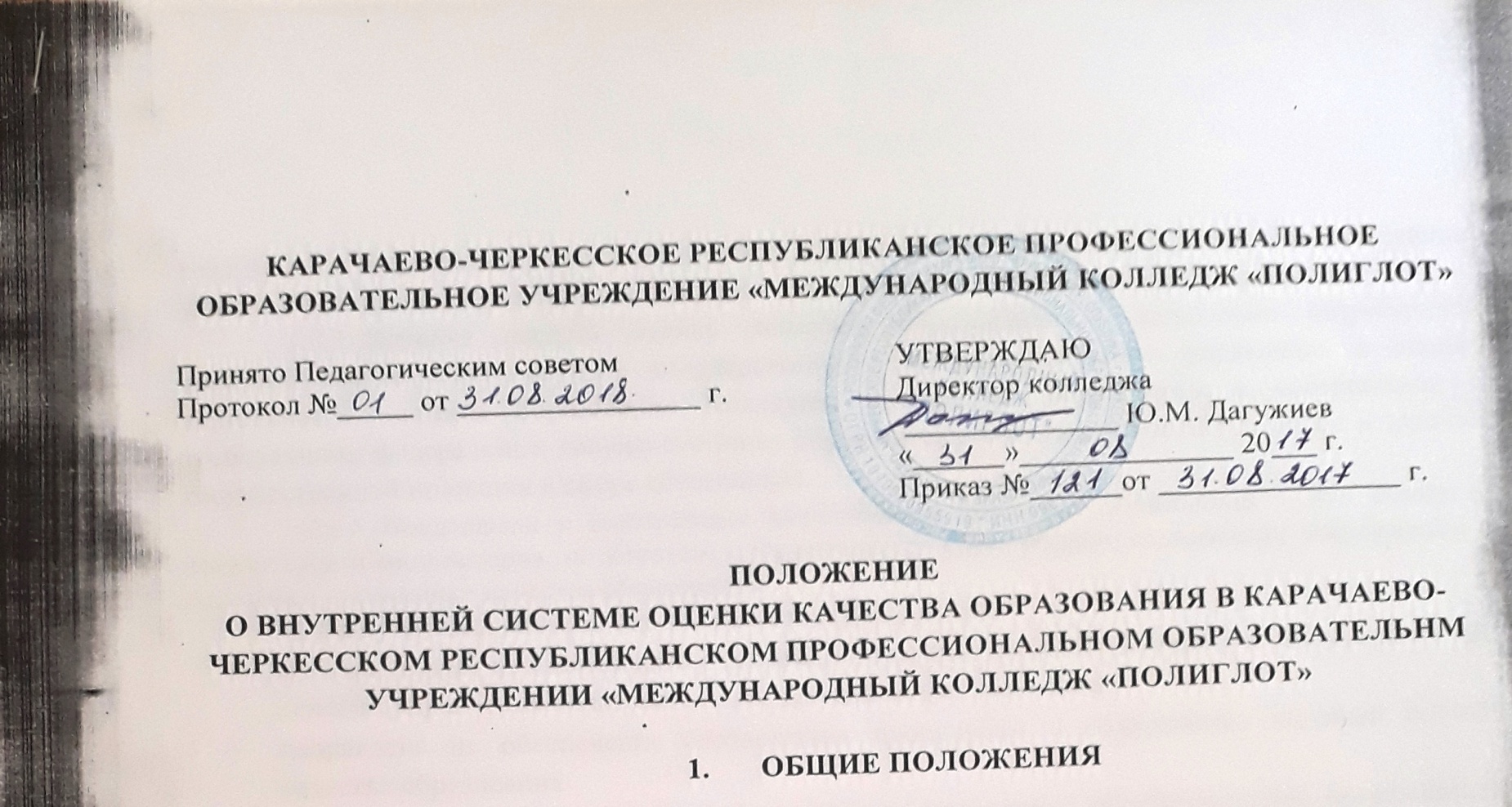 Настоящее Положение разработано в соответствии с:- Федеральным законом «Об образовании в Российской Федерации» № 273-ФЗ от 29.12.2012 г.;- Федеральными государственными образовательными стандартами среднего профессионального образования;Порядком организации и осуществления образовательной деятельности по образовательным программам среднего профессионального образования, утв. приказом Министерства образования и науки РФ от 14 июня 2013 г. № 464;Приказом Минобрнауки № 462 от 14.06.2013 «Об утверждении порядка проведении самообследования в образовательной организации»;Приказом Минобрнауки России от 10.12.2013 № 1324 «Об утверждении показателей деятельности образовательной организации, подлежащей самообследованию»;Уставом Карачаево-Черкесского республиканского профессионального образовательного учреждения «Международный колледж «Полиглот»  (далее- Колледж).1.2  Положение  определяет  цели,  задачи,  показатели  и  индикаторы, инструментарий, функциональную схему, организационную структуру, порядок существования внутренней системы оценки качества образования.1.3 В настоящем Положении применяются понятия:1.3.1 Качество образования – комплексная характеристика образовательной деятельности и подготовки студента, выражающая степень его соответствия федеральным государственным образовательным стандартам и (или) потребностям физического или юридического лица, в интересах которого осуществляется образовательная деятельность, в том числе, степень достижения планируемых результатов освоения образовательной программы.1.3.2 Внутренняя система оценки качества образования (далее – ВСОКО) – система управления качеством образования на основе проектирования, сбора и анализа информации о содержании образования, результатах освоения образовательной программы, условий еереализации и эффективности составляющих ее подпрограмм / компонентов, а также о содержании, условиях реализации и результатах освоения дополнительных образовательных программ;1.3.3. Внешняя	система оценки качества образования – включение потребителей образовательных услуг, органов государственного и муниципального управления в оценку деятельности системы образования Колледжа, содержания образования в соответствии с требованиями федеральных государственных образовательных стандартов СПО, целям и задачам государственной политики в сфере образования.	1.3.4 Показатели и индикаторы мониторинга качества образования – это комплекс  показателей и индикаторов, по которым осуществляется сбор, обработка, хранение информации о состоянии и динамике качества образования.1.4 Внутренняя система оценки качества образования:функционирует во взаимосвязи с системой внутриколледжного контроля и мониторинга как основой управления образовательной деятельностью Колледжа;направлена на обеспечение соответствия процедурам и содержанию внешней оценки качества образования;учитывает федеральные требования к порядку проведения образовательной организацией процедуры самообследования и параметры, используемые в процессе государственного контроля качества образования.1.5 Система оценки качества образования предусматривает сбор, системный учет, обработку и анализ информации об организации и результатах образовательного процесса, состоянии здоровья обучающихся для эффективного решения задач управления качеством образования (результаты образовательной деятельности, состоянии профессиональной компетентности педагогов и т.д.).1.6 Система оценки качества образования обеспечивает преподавателей администрацию Колледжа качественной и своевременной информацией, необходимой для принятия управленческих решений, определяет, насколько рациональны педагогические средства, реализуемые в образовательном процессе, насколько дидактические средства (формы, методы обучения, режим учебной работы и др.) адекватны заявленным целям и возрастным особенностям обучающихся, специфике среды их жизнедеятельности.1.7 Организацию и проведение мониторинга, и обработку материалов осуществляют ответственные лица, каждый по своему направлению.1.8 Обобщение, анализ и распространение полученной информации проводится директором Колледжа или уполномоченным им лицом.ОСНОВНЫЕ ЦЕЛИ, ЗАДАЧИ, ФУНКЦИИ И ПРИНЦИПЫ СИСТЕМЫ ОЦЕНКИ КАЧЕСТВА ОБРАЗОВАНИЯ2.1 Цель системы оценки качества образования – непрерывное отслеживание динамики качества образовательных услуг, оказываемых Колледжем, эффективности управления качеством образования, обеспечение органов управления, экспертов в области образования, педагогического и Научно-методического советов информацией о состоянии и динамике качества образования в Колледже.2.2 Задачами системы оценки качества образования являются:организационное и методическое обеспечение сбора, обработки, хранения информации о состоянии и динамике показателей качества образования;технологическая и техническая поддержка сбора, обработки, хранения информации о состоянии и динамике качества образования;проведение сравнительного анализа и анализа факторов, влияющих на динамику качества образования;своевременное выявление изменений, происходящих в образовательном процессе, и факторов, вызывающих их;осуществление прогнозирования развития важнейших процессов на уровне Колледжа;предупреждение негативных тенденций в организации образовательного процесса;оформление и представление информации о состоянии и динамике качества образования.2.3 Функциями системы оценки качества образования являются:сбор данных в соответствии параметрами, используемыми в процессе государственного контроля качества образования и индикаторами мониторинга качества образования;получение сравнительных данных, выявление динамики и факторов влияния на динамику качества образования;определение и упорядочивание информации о состоянии и динамике качества образования в базе данных Колледжа; координация деятельности организационных структур, задействованных в процедурах мониторинга качества образования, и распределение информационных потоков в соответствии с их полномочиями.2.4 Получаемая в процессе оценки информация должна отвечать следующим требованиям:отражать реальное состояние дел;иметь минимальные погрешности измерений;источники информации должны быть оптимальными;объем информации должен позволить принять обоснованное решение;иметь четкую структуру сбора, пополнения, отчетности и хранения;информация должна быть своевременной;информация должна быть представлена в форме, позволяющей видеть реальные проблемы, требующие решения.3. Участники оценочных мероприятий3.1 Общее методическое руководство организацией и проведением мониторинга осуществляет директор Колледжа или назначенное им лицо.3.2 Колледж проводит мониторинговые мероприятия силами своих сотрудников и преподавателей.3.4 Объектами мониторинга являются:3.4.1 Учебная работа3.4.2 Воспитательная работа3.4.3 Профессиональный рост преподавателей3.4.4 Информационно-методическое обеспечение образовательного процесса.3.5 Источниками сбора данных и инструментарием сбора данных для расчета показателей и индикаторов мониторинга качества образования являются:3.5.1 Данные государственной статистической отчетности;3.5.2 Результаты государственной итоговой аттестации выпускников;3.5.3 Тестирование: бланковое, компьютерное;3.5.4 Анкетирование, опросы;Дополнительные данные, собираемые в рамках мониторинговых исследований.4.  Периодичность и виды оценки качества образования:4.1 Периодичность и виды мониторинговых исследований качества образования определяются необходимостью получения объективной информации о реальном состоянии дел в Колледже.4.2 План-график (утвержденный директором), по которому осуществляется оценка качества образования, доводятся до всех участников учебного процесса.4.3 В Колледже могут осуществляться следующие виды мониторинговых исследований:4.3.1 По этапам обучения: входной, промежуточный, итоговый;4.3.2 По временной зависимости: краткосрочный (ориентирован на промежуточные результаты качества образования), долгосрочный (ориентирован на реализацию Программы развития Колледжа);4.3.3 По частоте процедур: разовый, периодический, систематический;4.3.4 По формам объективно-субъектных отношений: самоконтроль, взаимоконтроль, внешний контроль.5.  Права и ответственность участников оценочных мероприятий5.1 Субъекты учебно-воспитательного процесса Колледжа имеют право на конфиденциальность информации.5.2 Лица, осуществляющие мониторинг, имеют право на публикацию данных с научной или научно-методической целью по письменному разрешению директора колледжа.5.3 За организацию мониторинга несут ответственность:5.3.1 Направление «Учебная работа» – заместитель директора по учебно-воспитательной работе;5.3.2 Направление «Воспитательная работа» – заместитель директора по учебно-воспитательной работе;5.3.3 Направление «Профессиональное развитие преподавателей» – заместитель директора по учебной работе;5.3.4 Направление «Информационно-методическое обеспечение образовательного процесса» – заместитель директора по общим вопросам.6. Результаты системы оценки качества образования6.1 Итоги работы оформляются в схемах, графиках, таблицах, диаграммах, отражаются в справочно-аналитических материалах, содержащих конкретные, реально выполнимые рекомендации.6.2 Мониторинговые исследования могут обсуждаться на заседаниях Педагогического совета.6.3 Результаты системы оценки качества образования способствуют:принятию обоснованных управленческих решений по повышению качества образования;повышению уровня информированности потребителей образовательных услуг для принятия жизненно важных решений (по продолжению образования или трудоустройству);обеспечению единого образовательного пространства;обеспечению объективности промежуточной и итоговой аттестации студентов;созданию системы измерителей для различных пользователей, позволяющей эффективно достичь основных целей системы качества образования.